Noel Whittaker’s 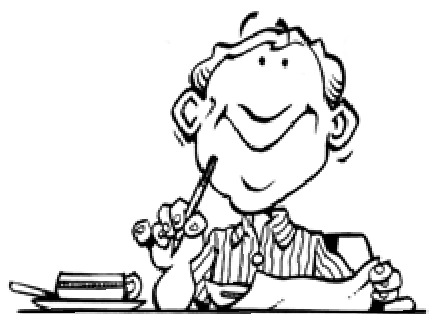 Executors’ and attorneys’ cheat sheet Updated on		        By1 	Personal detailsLegal nameCurrent relationship status	Current partner (if applicable)Previous relationship history	Date/s	Previous partner/s	Separated / divorced / deceased              Notes on previous relationshipsPersonal documentationIf you have certified copies, list this in the notes field.1.1 	Family of originParentsSiblings  If you have no siblings, skip to 1.2 Current partner Add a separate sheet if you have more than three siblings.Notes about siblings1.2 	Current partner  If you are currently single, skip to 1.3 DescendantsLegal name	Place and country of birth	Citizenship1.3	DescendantsMy children  If you have no children, skip to 1.4 Other important people Add a separate sheet if you have more than three children.Notes about childrenMy grandchildren  If you have no grandchildren, skip to 1.4 Other important people  Add a separate sheet if you have more than five grandchildren.Notes about grandchildren1.4	Other important people  If you have no-one to add here, skip to 2 Health Matters Add a separate sheet if needed.2 	Health mattersPrivate health insurance.   see 12.1 Private health insurance2.1 	My health record2.2 	General practitioner (GP)	Do you have a GP? 	  YES  	  NO 	If no, skip to 2.3 Specialists2.3	Specialists	Do you have any health specialists?	  YES  	  NO 	If no, skip to 2.4 ACD'2.4 Advance Care Directive (ACD)	Do you have a current ACD? 	  YES  	  NO 	If no, skip to 3 Legal matters’3 	Legal matters3.1 	Solicitor 3.2 	Enduring Power of Attorney (EPA)	Do you have a current EPA? 	  YES  	  NO 	If no, skip to Previous EPAs	Date of EPA	Location of original, current EPAPrevious EPAsHave you appointed an EPA 	before the current one? 	  YES  	  NO 	If no, skip to 3.3 Will3.3  Will 	Do you have a current will? 	  YES  	  NO 	If no, skip to Previous willsWill beneficiariesAdd a separate sheet if you have more than three beneficiaries.Previous willsHave you executed any wills before the current one? 	  YES  	  NO 	If no, skip to 4 Financial contacts4 	Financial contacts4.1 	Accountant4.2 Bookkeeper4.3 Financial adviserPrevious financial adviser4.4 	Stockbroker5	Taxation5.1 	Tax returnsIf there are more than three entities, attach a separate sheet. 5.2 	Tax residency5.3 	Family trust 6	Superannuation6.1 	Industry or retail superannuation fund	Do you have a superannuation fund? 	  YES  	  NO 	If no, skip to 6.2 SMSF 6.2 	Self managed superannuation fund (SMSF)If this is done externally, such as by an administration company or by your accountant, include the name and address of the firm and your contact/s below. 6.3 	Superannuation beneficiariesAdd a separate sheet if you have more than two beneficiaries.7	Your homeIf no, explain your living situation7.1 	Rental homeAddress of the property management firm (or owner)7.2 	Own home 7.3	Home loan 	Do you have a home loan? 	  YES  	  NO 	If no, skip to 7.4 Equity release 	  7.4 	Equity releaseEquity release includes reverse mortgages or a partial sale, as offered by Domacom or Bendigo bank.Have you entered into any 7.5 	Home insurance	Is your home insured? 	  YES  	  NO 	If no, skip to 8 Other property  8 	Other property  If you don’t own any other property, skip to 9 Motor vehiclesIf you have more than one other property, add a separate sheet.           If yes, complete the property management details below8.1	Property loan Do you have a loan secured against  this property? 	  YES  	  NO 	If no, skip to 8.2 Property insurance 	  8.2 	Property insurance	Is your property insured? 	  YES  	  NO 	If no, skip to 9 Motor vehicles 	   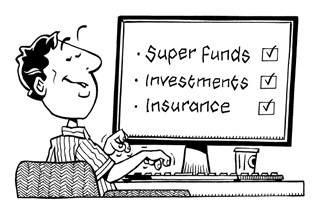 9	Motor vehiclesThis includes motorcycles, caravans, boats and trailers. If you have more than two vehicles, attach a separate sheet. Do you have any vehicles registered in your name? 	  YES  	  NO 	If no, skip to 10 Shares9.1 	Motor vehicle loan If you have more than one loan, attach a separate sheet.	Do you have a motor vehicle loan? 	  YES  	  NO 	If no, skip to 9.2 Motor vehicle insurance   9.2	Motor vehicle insurance This includes motorcycle, caravan, boat and trailer insurance.Do you have any motor vehicle  	insurance policies in your name? 	  YES  	  NO 	If no, skip to 10 SharesIf you have more than two vehicle insurance policies, attach a separate sheet. 10 Shares	Do you have shares in your own name? 	  YES  	  NO 	If no, skip to 11 Banking   If these are not being recorded by your stockbroker or financial adviser, where are the records located?   These records include certificates of purchase and sale, and the regular dividend statements.11 	Banking11.1 	Bank accounts If people with access to an account do not already have their contact details given elsewhere, add those in the notes field on the next page.If you have more than three bank accounts, attach a separate sheet. continued over ...11.2 Credit cards	Do you have any credit cards? 	  YES  	  NO 	If no, skip to 11.3 Bank loans If you have more than two credit cards, attach a separate sheet. 11.3 Bank loansHome and property loanssee 7.3 Home loan and/or 8.1 Property loanMotor vehicle loans see 9.1 Motor vehicle loanOther bank loansIf you have more than one, attach a separate sheet.12	InsurancesHome, contents and landlords insurances   see 7.3 Home Insurance and/or 8.2 Property insuranceMotor vehicle insurances   see 9.2 Motor vehicle insurance12.1 Private health insurance12.2 Life insurance Do you have any life insurance  	policies in your name? 	  YES  	  NO 	If no, skip to 12.3 Other insurancesIf you have more than two life insurance policies, attach a separate sheet. 12.3 Other insurancesDo you have any other insurance  policies in your name? 	  YES  	  NO 	If no, skip to 13 Other assetsIf you have more than two other insurance policies, attach a separate sheet. 13	Other assets13.1 Loans to other parties	Have you lent money to anyone? 	  YES    NO 	If no, skip to 13.2 Any other assetsIf you have lent money to more than one other party, attach a separate sheet. 13.2 Any other assetsMake sure other valuable assets such as overseas assets, crypto, any valuable collections (e.g. wine, stamps, coins), gold, silver, jewelry, or artwork are remembered.  Note collectables (includes jewelry) that cost you more than $500 are subject to CGT so it is important to keep a record of the cost.  If the asset is a personal use asset such as a boat or caravan then CGT applies if it cost you more than $10,000.	Do you have any other assets? 	  YES   NO 	If no, skip to 14 Other liabilitiesIf you have more than three items, attach a separate sheet.14	Other liabilities14.1 Loans from other partiesDo you have any other loans that have not been mentioned? 	  YES  	  NO 	If no, skip to 14.2 Any other liabilitiesIf you have more than one loan from another party, attach a separate sheet. 14.2 Any other liabilitiesDo you have any other liabilities that have not been mentioned? 	  YES  	  NO 	If no, skip to 15 Digital profileIf you have more than one other liability, attach a separate sheet. 15 Digital profileMany online and digital accounts have two-factor authentication (2FA), if you already have your digital accounts and passwords recorded elsewhere, make sure this information is included.If you have online content that you actually own (i.e. your own website), record it in 15.3 Digital assets.15.1 Government digital accountsIf you already have these recorded elsewhere, skip to the end of this section to record the location. If there are more  digital accounts, attach a separate sheet, or add details in the notes field below.15.2 Digital accounts If you already have these recorded elsewhere, skip to the end of this section to record the location. These are your online accounts, including: financial accounts (e.g. PayPal, Raiz) social networking accounts (e.g. LinkedIn, Facebook, Instagram)content subscriptions (e.g. journals) • 	streaming services (e.g. Netflix)cloud storage accounts (e.g. iCloud)services accounts (e.g. internet, mobile phone). 	Site / account / service	       User ID / log-in	Subscription cost and frequencyIf there are more  digital accounts, attach a separate sheet, or add details in the notes field below.15.3 Digital assetsThis includes any online content you actually own, such as. your own website (e.g. www.noelwhittaker.com.au) or a website that promotes your content for sale (e.g. Spotify for musicians)	Do you have any digital assets? 	  YES  	  NO 	If no, skip to 16 Funeral planningIf there are more than three digital assets, attach a separate sheet, or add details in the notes field below.16 Funeral planning	Have you made any funeral plans? 	  YES    NO 	If yes, skip to 16.1 Burial plot or cremation16.1 Burial plot or cremationDo you have existing grave or 16.2 Funeral arrangementsHave you prepared instructions, or a 17 Other matters17.1 Social securityDo you receive any social security benefits? 	  YES  	  NO 	If no, skip to 17.2 Memberships and subscriptionsIf there are more accounts to add, attach a separate sheet, or add details in the notes field below.17.2 Memberships and subscriptionsDo you have any memberships or volunteer somewhere? 	  YES  	  NO 	If no, skip to 17.3 PetsThese are your offline accounts and physical subscriptions, such as: professional associationssocial club membershipsservice club memberships, including anywhere you volunteer.If there are more than six memberships, attach a separate sheet, or add details in the notes field on the next page.17.3 PetsIf you have more than three pets, list them in the notes section below, or attach a separate sheet.Name of veterinary surgery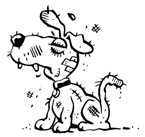 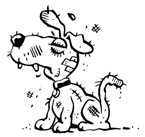 18 Anything else?19 RecommendationsHow to use this formThis comprehensive document is designed to capture all the information your executor/s and attorney/s need. There are lots of prompts, and also free text fields so you can explain whatever you need to. You do not need to complete every section, only what applies to you, so follow the regular ‘skip to’ directions.If you have already recorded details about some matters, use the Notes fields to direct your readers to the information.If you need just a little more space, use the Notes field in that section. To add more items, print an extra sheet and add it in. The final version will be able to be filled in on your computer, saved, and updated regularly. Clicking a ‘skip to’ link will jump straight to the next relevant part. And buttons at the end of each section will remind you to save and/or print often.Known asPrior names (i.e. maiden name)Date of BirthPlace and country of birthCitizenshipCurrent Residential AddressMobile phone numberEmail AddressBirth certificateIssue date (state / country)Location of original PassportIssue date (state / country)Location of originalCitizenship certificateIssue date (state / country)Location of originalDrivers licenseIssue date (state / country)Location of originalMedicare cardIssue date (state / country)Location of originalMarriage certificateIssue date (state / country)Location of originalDivorce orderIssue date (state / country)Location of original Notes about person documentsNotes about person documentsNotes about person documentsFather’s nameMother’s nameNameNameNameKnown asPrior names (i.e. maiden name)Date of birthCurrent residential addressCurrent residential addressCurrent residential addressMobile phone numberEmail addressNameNameNameNameNameNameNameNameNameDate of birthRelationship: (grandson / granddaughter)Mobile phone numberEmail addressNameNameDate of birthRelationship: (grandson / granddaughter)Mobile phone numberEmail addressNameNameDate of birthRelationship: (grandson / granddaughter)Mobile phone numberEmail addressNameNameDate of birthRelationship: (grandson / granddaughter)Mobile phone numberEmail addressNameNameNameNameDate of birthRelationship to youMobile phone numberEmail addressNotes about this personNotes about this personNameNameDate of birthRelationship to youMobile phone numberEmail addressNotes about this personNotes about this personNameNameNameNameDate of birthRelationship to youMobile phone numberEmail addressNotes about this personNotes about this personNameNameDate of birthRelationship to youMobile phone numberEmail addressNotes about this personNotes about this personDo you use MyGov ‘Health Record’?Do you use MyGov ‘Health Record’?YesNoIf no, skip to 2.2 GPHave you nominated a representative? Have you nominated a representative? YesNoIf no, skip to 2.2 GPIf yes, who is appointed? Notes about My Health RecordNotes about My Health RecordNotes about My Health RecordNotes about My Health RecordNotes about My Health RecordName of SpecialistName of SpecialistMedical RoleMedical RoleName of medical practiceName of medical practiceAddress of medical practiceAddress of medical practicePhone numberEmail AddressFax NumberNotes about this practitionerNotes about this practitionerName of SpecialistName of SpecialistMedical RoleMedical RoleName of medical practiceName of medical practiceAddress of medical practiceAddress of medical practicePhone numberEmail AddressFax NumberNotes about this practitionerNotes about this practitionerIf you have more than two specialists, attach a separate sheet or add details in the notes field below.Notes about specialistsDate of ACDLocation of the original, current ACDLocation of the original, current ACDLocation of the original, current ACDWho is appointed?Who is appointed?Who is appointed?Who is appointed?If there are alternate substitute decision-maker/s list them here:If there are alternate substitute decision-maker/s list them here:If there are alternate substitute decision-maker/s list them here:If there are alternate substitute decision-maker/s list them here:Is the ACD already active?    YES  	  NO Is the ACD already active?    YES  	  NO If no, what triggers it?If no, what triggers it?Notes about ACDNotes about ACDNotes about ACDNotes about ACDAnything else you’d like to mention?Anything else you’d like to mention?Anything else you’d like to mention?Anything else you’d like to mention?Do you have a solicitor? Name of legal firm	  YES  	  NO If no, skip to 3.2 EPAAddress of legal firmAddress of legal firmAddress of legal firmAddress of legal firmYour contact/s thereYour contact/s thereYour contact/s thereYour contact/s therePhone numberEmail addressNotes about solicitorNotes about solicitorNotes about solicitorNotes about solicitorWho has certified copies of the current EPA?Who has certified copies of the current EPA?Who has certified copies of the current EPA?Who is appointed EPA?Who is appointed EPA?Who is appointed EPA?How are their powers exercised? How are their powers exercised? How are their powers exercised? If there are joint or alternate attorneys list them here:If there are joint or alternate attorneys list them here:If there are joint or alternate attorneys list them here:Is the EPA already active? YES  	  NOIf no, what triggers it?Is the EPA already active? Notes about EPADate executed, location of these documents (if they are still in existence) and revocation details.Date of current will Location of the original, current willLocation of the original, current willWho has certified copies of the current will?Who has certified copies of the current will?Who has certified copies of the current will?Who is appointed executor?Who is appointed executor?Who is appointed executor?How are their powers executed?If there joint or alternate executors list them here.If there joint or alternate executors list them here.If there joint or alternate executors list them here.Are the people listed above aware of their role?YESNONotes about willNotes about willNotes about willAnything else you’d like to mention?Anything else you’d like to mention?Anything else you’d like to mention?NameNameNameNotes about will beneficiariesAnything else you’d like to mention?Location of these documents (if they are still in existence) Do you have an accountant? 	  YES  	  NO 	If no, skip to 4.2 BookkeeperIf yes, for what? (Personal / business / superannuation fund)Name of the accounting firmName of the accounting firmAddress of the accounting firmAddress of the accounting firmYour contact/s thereYour contact/s therePhone numberEmail addressNotes about accountantNotes about accountantDo you have an bookkeeper?   YES  	  NO 	If no, skip to 4.3 Financial adviserIf yes, for what? (Personal / business / superannuation fund)Name of the bookkeeping firm (if applicable)Name of the bookkeeping firm (if applicable)Address of the bookkeeping Address of the bookkeeping Your contact/s Your contact/s Phone numberEmail addressNotes about bookkeeperNotes about bookkeeperDo you have a financial adviser? 	  YES  	  NO 	If no, skip to Previous financial adviser  If yes, for what? (Personal / business / superannuation fund)Name of the financial advice firmName of the financial advice firmAddress of the financial advice firmAddress of the financial advice firmYour contact/s thereYour contact/s therePhone numberEmail addressWho is responsible for recording your investment details?Who is responsible for recording your investment details?Many financial advisers offer a system that takes care of this, particularly if using wrap accounts, separately managed accounts, and platforms such as Praemium.Many financial advisers offer a system that takes care of this, particularly if using wrap accounts, separately managed accounts, and platforms such as Praemium.Where are the records located?Where are the records located?Notes about the financial adviserNotes about the financial adviserAnything else you’d like to mention?Anything else you’d like to mention?Do you have a financial adviser you no longer user? 	  YES  	  NO 	If no, skip to 4.4 Stockbroker  Is there anything you need to share about that?Is there anything you need to share about that?Do you have a stockbroker? 	  YES  	  NO   	If no, skip to 5 TaxationIf yes, for what? (Personal / business / superannuation fund)Name of the stockbroking firmName of the stockbroking firmAddress of the stockbroking firmAddress of the stockbroking firmYour contact/s thereYour contact/s therePhone numberEmail addressWho is responsible for recording your investment details?Who is responsible for recording your investment details?Many stockbrokers offer a system that takes care of this, particularly if using wrap accounts (such as Macquarie Wrap, Hub, Acclaim, Morgans Wealth and Panorama BT).Many stockbrokers offer a system that takes care of this, particularly if using wrap accounts (such as Macquarie Wrap, Hub, Acclaim, Morgans Wealth and Panorama BT).Where are the records located?Where are the records located?Notes about the stockbrokerNotes about the stockbrokerAre you filling Australian tax returns each year? 	  YES  	  NO   	If no, skip to 5.2 Tax residencyIf yes, for what? (Personal / business / superannuation fund)Tax file number. ABN/ ACNName of entity (your name, business name, company name)Who is responsible for preparing your tax returns?Where are the records located?Notes about tax and tax returns.Have you ever been a non-resident of Australia (for tax)?  YES  	  NO 	If no, skip to 5.3 Family trustIf yes, where are the travel records located?Are you currently a resident of another jurisdiction for tax purposes?	  YES  	  NO If yes, where are the travel records located?Notes about residency and travel records.Dates after 8th May 2012 that you were a non resident of Australia for tax purposes – as they will not be entitled to the 50% CGT discount on any assets during that period.  Did you pay CGT on any assets you held when leaving Australia?   If so what assets? Is there a family trust? Name of trust  YES    NO If no, skip to 6 SuperannuationType of trust? (Discretionary, fixed, unit)Type of trust? (Discretionary, fixed, unit)Type of trust? (Discretionary, fixed, unit)Type of trust? (Discretionary, fixed, unit)Your interest in that trustYour interest in that trustYour interest in that trustYour interest in that trustDetails of trusteeDetails of trusteeDetails of trusteeDetails of trusteeLocation of trust deedLocation of trust deedLocation of trust deedLocation of trust deedNotes about family trustNotes about family trustNotes about family trustNotes about family trustFund nameFund nameFund nameInsurance inside the fund?YES        NO	If yes, record details in 12 InsurancesBinding death benefit nomination (BDBN)?YES  	    NO	If no, skip to 6.2 SMSFIf yes, is it lapsingYES  	    NOIf yes, is it lapsingYES  	    NOIf yes, date BDBN will lapseIf yes, date BDBN will lapseNotes about superannuationNotes about superannuationNotes about superannuationIs there an SMSF? Fund name  YES    NO If no, skip to 6.3 Superannuation beneficiaries Who is the trustee?Who is the trustee?Who is the trustee?Who is the trustee?Location of the trust deedLocation of the trust deedLocation of the trust deedLocation of the trust deedBinding death benefit nomination (BDBN)?YES  	        NO       If no, skip to 6.3 Superannuation beneficiariesIf yes, is it lapsingYES  	        NOIf yes, is it lapsingYES  	        NOIf yes, date BDBN will lapseIf yes, date BDBN will lapseWho handles the administration and paperwork for the fund?Who handles the administration and paperwork for the fund?Who handles the administration and paperwork for the fund?Name of the firm that manages your SMSFAddress of the firm that manages your SMSFYour contact/s therePhone numberEmail AddressNotes about the SMSFNameNameNotes about the superannuation beneficiaries Your residential addressYour residential addressYour residential addressYour residential addressYour residential addressYour residential addressDo you own your home?   YES    NO If yes, skip to 7.2 Own home 	 Do you rent?     YES    NO  If yes, skip to 7.1 Rental homeYour contact/s thereYour contact/s therePhone numberEmail addressWhere are the records located?Where are the records located?Notes about the rental situationNotes about the rental situationOwners % ShareOwnership type (sole owner, joint tenants, tenants in commonNotes about the home owner situation.Notes about the home owner situation.Notes about the home owner situation.Bank/ financial institution BSBAccount No,Loan amountMortgage securityMortgage securityWhere are the records located?Where are the records located?Where are the records located?Notes about the loan.Notes about the loan.Notes about the loan.equity release arrangements?   YES    NO If no, skip to 7.5 Home insuranceIf no, skip to 7.5 Home insuranceIf no, skip to 7.5 Home insuranceName of providerName of providerName of providerApproximate amount owingApproximate amount owingApproximate amount owingLocation of recordsLocation of recordsLocation of recordsLocation of recordsLocation of recordsLocation of recordsNotes about the loan.Notes about the loan.Notes about the loan.Notes about the loan.Notes about the loan.Notes about the loan.Policy No.Where are the records located?Where are the records located?Your property addressYour property addressYour property addressOwners % ShareOwnership type (sole owner, joint tenants, tenants in commonNotes about property situation Notes about property situation Notes about property situation Name of the property management firm (or owner)Name of the property management firm (or owner)Address of the property management firm (or owner)Address of the property management firm (or owner)Your contacts thereYour contacts therePhone numberEmail AddressHave you ever lived in this property?  If so, what dates?Have you ever lived in this property?  If so, what dates?Where are the records located?Where are the records located?Further Notes about the PropertyFurther Notes about the PropertyBank/ financial institution BSBAccount No,Loan amountMortgage securityMortgage securityWhere are the records located?Where are the records located?Where are the records located?Notes about the loan.Notes about the loan.Notes about the loan.InsurerInsurerPolicy NumberType of policy (e.g. building/ contents/ landlords)Where are the records located?Where are the records located?Notes about the loan from other parties.Notes about the loan from other parties.Vehicle registration	Vehicle registration	Vehicle registration	Vehicle descriptionVehicle descriptionVehicle descriptionOwner/s Owner/s % shareWhere is the vehicle stored?Where is the vehicle stored?Where is the vehicle stored?Did the vehicle cost more than $10,000.  If yes, CGT will apply to the saleDid the vehicle cost more than $10,000.  If yes, CGT will apply to the saleDid the vehicle cost more than $10,000.  If yes, CGT will apply to the saleLocation of most recent registration and service documentsLocation of most recent registration and service documentsLocation of most recent registration and service documentsVehicle registrationVehicle registrationVehicle registrationVehicle descriptionVehicle descriptionVehicle descriptionOwner/s Owner/s % shareWhere is the vehicle stored?Where is the vehicle stored?Where is the vehicle stored?Did the vehicle cost more than $10,000.  If yes, CGT will apply to the saleDid the vehicle cost more than $10,000.  If yes, CGT will apply to the saleDid the vehicle cost more than $10,000.  If yes, CGT will apply to the saleLocation of most recent registration and service documentsLocation of most recent registration and service documentsLocation of most recent registration and service documentsWhere is the vehicle stored?Where is the vehicle stored?Where is the vehicle stored?Where is the vehicle stored?Where is the vehicle stored?Where is the vehicle stored?Where is the vehicle stored?Bank/ financial institution BSBAccount No,Loan amountLoan securityLoan securityWhere are the records located?Where are the records located?Where are the records located?Notes about the loan from other parties.Notes about the loan from other parties.Notes about the loan from other parties.InsurerInsurerWhere are the most recent policy documents located?Notes about the motor vehicle insurances..Name on accountName on accountName on accountName on accountAccount type (e.g. savings, term deposit)Account type (e.g. savings, term deposit)Account type (e.g. savings, term deposit)Bank / financial institutionBank / financial institutionBank / financial institutionBank / financial institutionBSB	Account numberBSB	Account numberBSB	Account numberDebit card? 	                                                YES.    NODebit card? 	                                                YES.    NODebit card? 	                                                YES.    NODebit card? 	                                                YES.    NOCan anyone else operate this account? 	  YES  	  NO 	 Can anyone else operate this account? 	  YES  	  NO 	 Can anyone else operate this account? 	  YES  	  NO 	 Can anyone else operate this account? 	  YES  	  NO 	 If yes, who has access?If yes, who has access?If yes, who has access?If yes, who has access?How is access granted? (e.g. joint account, third-party, EPA)How is access granted? (e.g. joint account, third-party, EPA)How is access granted? (e.g. joint account, third-party, EPA)How is access granted? (e.g. joint account, third-party, EPA)Name on accountName on accountName on accountName on accountAccount type (e.g. savings, term deposit)Account type (e.g. savings, term deposit)Account type (e.g. savings, term deposit)Bank / financial institutionBank / financial institutionBank / financial institutionBank / financial institutionBSB	Account numberBSB	Account numberBSB	Account numberDebit card? 	                                                YES     NODebit card? 	                                                YES     NODebit card? 	                                                YES     NODebit card? 	                                                YES     NOCan anyone else operate this account? 	  YES  	  NO 	 Can anyone else operate this account? 	  YES  	  NO 	 Can anyone else operate this account? 	  YES  	  NO 	 Can anyone else operate this account? 	  YES  	  NO 	 If yes, who has access?If yes, who has access?If yes, who has access?If yes, who has access?How is access granted? (e.g. joint account, third-party, EPA)How is access granted? (e.g. joint account, third-party, EPA)How is access granted? (e.g. joint account, third-party, EPA)How is access granted? (e.g. joint account, third-party, EPA)Name on accountName on accountName on accountAccount type (e.g. savings, term deposit)Account type (e.g. savings, term deposit)Bank / financial institutionBank / financial institutionBank / financial institutionBSB	Account numberBSB	Account numberDebit card? 	                                                   YES.    NODebit card? 	                                                   YES.    NODebit card? 	                                                   YES.    NOCan anyone else operate this account? 	  YES  	  NO 	 Can anyone else operate this account? 	  YES  	  NO 	 Can anyone else operate this account? 	  YES  	  NO 	 If yes, who has access?If yes, who has access?If yes, who has access?How is access granted? (e.g. joint account, third-party, EPA)How is access granted? (e.g. joint account, third-party, EPA)How is access granted? (e.g. joint account, third-party, EPA)Notes about the loan from other parties.Name on cardName on cardName on cardLimitLimitIssuer/ Bank / financial institutionIssuer/ Bank / financial institutionIssuer/ Bank / financial institutionIs this a supplementary card? 	  YES  	  NOIs this a supplementary card? 	  YES  	  NOIf yes, who is the primary cardholder?If yes, who is the primary cardholder?Name on cardName on cardName on cardLimitLimitIssuer/ Bank / financial institutionIssuer/ Bank / financial institutionIssuer/ Bank / financial institutionIs this a supplementary card? 	  YES  	  NOIs this a supplementary card? 	  YES  	  NOIf yes, who is the primary cardholder?If yes, who is the primary cardholder?Notes about the loan from other parties.Bank/ financial institution Bank/ financial institution BSBAccount No,Loan amountLoan amountLoan securityLoan securityWhere are the records located?Where are the records located?Where are the records located?Notes about the loan from other parties.Notes about the loan from other parties.Notes about the loan from other parties.Do you have private health insurance? Name of health fund	  YES  	  NO 	If no, skip to 12.2 Life Insurance    Member numberType of policy (e.g. Hospital, extras, both)Where are the most recent renewal documents located?Where are the most recent renewal documents located?Notes about other health insurancesNotes about other health insurancesInsurerInsurerInsurerInsurerWhere are the most recent policy documents located?Where are the most recent policy documents located?Notes about life insurancesNotes about life insurancesInsurerInsurerWhere are the most recent policy documents located?Notes about other insurancesBorrowerBorrowerDetails of agreement (e.g personal loan, family loan)Loan amountLoan amountLoan securityWhere are the records located?Where are the records located?Notes about the loan from other parties.Notes about the loan from other parties.Identification number/s (if relevant)Identification number/s (if relevant)Asset descriptionAsset descriptionDo you share ownership? 	  YES  	  NOIf yes, what is your percentage share and name of the other owner/s?How Much Did The Item Cost You?How Much Did The Item Cost You?Where is the item stored / located?Where is the item stored / located?Identification number/s (if relevant)Identification number/s (if relevant)Asset descriptionAsset descriptionDo you share ownership? 	  YES  	  NOIf yes, what is your percentage share and name of the other owner/s?How Much Did The Item Cost You?How Much Did The Item Cost You?Where is the item stored / located?Where is the item stored / located?Identification number/s (if relevant)Identification number/s (if relevant)Asset descriptionAsset descriptionDo you share ownership? 	  YES  	  NOIf yes, what is your percentage share and name of the other owner/s?How Much Did The Item Cost You?How Much Did The Item Cost You?Where is the item stored / located?Where is the item stored / located?Identification number/s (if relevant)Identification number/s (if relevant)Asset descriptionAsset descriptionDo you share ownership? 	  YES  	  NOIf yes, what is your percentage share and name of the other owner/s?How Much Did The Item Cost You?How Much Did The Item Cost You?Where is the item stored / located?Where is the item stored / located?Identification number/s (if relevant)Identification number/s (if relevant)Asset descriptionAsset descriptionDo you share ownership? 	  YES  	  NOIf yes, what is your percentage share and name of the other owner/s?How Much Did The Item Cost You?How Much Did The Item Cost You?Where is the item stored / located?Where is the item stored / located?Where are the most recent ownership documents or records (if relevant)?Notes about other assetsLenderLenderDetails of agreement (e.g personal loan, family loan)Loan amountLoan amountLoan securityWhere are the records located?Where are the records located?Notes about the loan from other parties.Notes about the loan from other parties.Notes about other liabilities Site / account / serviceUser ID / log-in2FA? If yes, how?Linked to MyGov Y/NWhere are the records / passwords located?Notes about digital accountsWhere are the records / passwords located?Notes about digital accountsSiteUser ID/ loginSubscription cost & frequencyWhere are the most recent records/ password located?Notes about digital assetsIf no, who is the best person to talk to about your funeral?If this person has not been mentioned before (e.g. a family member), then ensure their contact details are listed in the Notes about funeral arrangements field below.cremation deeds?   YES    NO If no, skip to 16.2 Funeral arrangementsName of cemetery / crematoriumName of cemetery / crematoriumName of cemetery / crematoriumName of cemetery / crematoriumDeed numberName issued toName issued toName issued toLocation of recordsLocation of recordsLocation of recordsLocation of recordsletter of wishes, for your funeral? Where are these instructions located?  YES    NO If no, skip to Other mattersHave you already made arrangements with a funeral company?   YES    NO If no, skip to Other mattersName of funeral companyName of funeral companyName of funeral companyName of funeral companyAddress of funeral companyAddress of funeral companyAddress of funeral companyAddress of funeral companyYour contact/s thereYour contact/s thereYour contact/s thereYour contact/s therePhone numberEmail addressEmail addressEmail addressLocation of funeral company records or pre-arranged funeral documentsLocation of funeral company records or pre-arranged funeral documentsLocation of funeral company records or pre-arranged funeral documentsLocation of funeral company records or pre-arranged funeral documentsNotes about funeral arrangementsNotes about funeral arrangementsNotes about funeral arrangementsNotes about funeral arrangementsGovernment body/ accountID / CRNAccess detailsWhere are the records located?Notes about social securityAssociation or clubID / membership numberMembership fees and frequencyWhere are the memberships and subscription records located?Notes about memberships and subscriptionsDo you have any pets that will need care?Do you have any pets that will need care?  YES    NOIf no, skip to 18 Anything else?If no, skip to 18 Anything else?Name of petName of petDescriptionAgeAgeAddress of the veterinary surgeryYour veterinarianPhone numberEmail addressPeople your pet knows and trustsNotes about your pet/s Is there anything else your executor or attorney should know about?To make sure your executor has all the CGT records he or she needs I recommend the BAN TACS Accountant Getting Your Affairs in Order Made Simple spreadsheet package.  It allows you to scan in all the relevant documents right next to each entry.  If you find the thought of this overwhelming just think how difficult it will be for you executor and consider that even if you don’t complete it all, every entry you make will help.    You can get it here: https://www.bantacs.com.au/shop-2/getting-your-affairs-in-order-made-simple/ To qualify for the Noel Whittaker 20% discount just enter in the voucher section the word noel.  